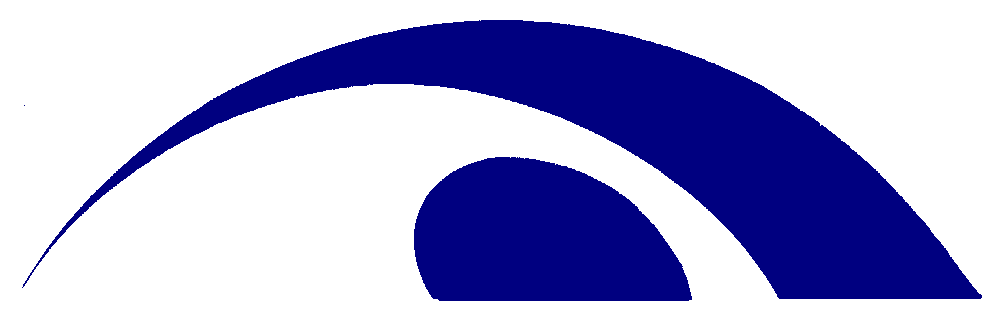 SCHWIMMBEZIRK MITTELRHEIN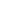 Pauline Zachert & Victoria Bret- Vorsitzende Jugend MittelrheinEinladung zum Bezirksjugendtag 2023Wann? 25.03.2023Wo? Im Golfrestaurant, Parallelweg 1,50769 Köln-Worringen/RoggendorfHiermit laden wir alle dem Schwimmbezirk Mittelrhein e.V. angeschlossenen Schwimmvereine und Schwimmabteilungen von Sportvereinen zu unserem ersten ordentlichen Bezirksjugendtag 2023 recht herzlich ein!Der Bezirksjugendtag soll am Samstag den 25.03.2023 um 12:30 Uhr in Köln-Worringen/Roggendorrf  unter Vorbehalt stattfinden*.Anträge müssen fristgerecht bis zum 25.02.2023 per Mail über die Emailadresse: Jugend@schwimm-mit.de eingereicht werden. Zur satzungsgemäßen Vertretung des Vereins bzw. der Schwimmabteilung sind rechtsgültig unterschriebene und gestempelte Vollmachten, in denen alle Delegierten aufzuführen sind, vorzulegen. Gegen Vorlage der Vollmacht werden die Abstimmungsunterlagen vor dem Bezirkstag ab 12:00 Uhr ausgehändigt. Tagesordnung:01.	Eröffnung des Bezirksjugendtages 2023, Begrüßung und Feststellung der ordnungs- und fristgemäßen Einladung02	Prüfungskomission festlegen03.	Die Entgegennahme der Berichte des Jugendausschusses(falls vorhanden)04.	Bericht der bisherigen Jugendarbeit seit 202105.	Wahlen: a) 1.Vorsitzende/r der Jugend	  	 b) 2.Vorsitzende/r der Jugend06. 	Vorstellung des Jugendplanes 2023/2407. 	Berufung des Jugendausschusses
08.	Beschlussfassung über vorliegende Anträge
09.	Verschiedenes Gäste und Interessierte sind zum Bezirksjugendtag 2023 recht herzlich willkommen.Wir freuen uns auf euch, Pauline Zachert und Victoria Bret*Insofern die Corona-Schutzverordnung es zulässt.